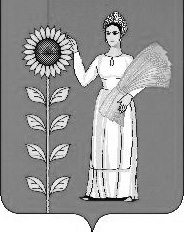 АДМИНИСТРАЦИЯ  СЕЛЬСКОГО ПОСЕЛЕНИЯ НОВОЧЕРКУТИНСКИЙ СЕЛЬСОВЕТДобринского муниципального района Липецкой области Российской ФедерацииПостановление15.12.2014г.			с. Новочеркутино			№ 46О внесении изменений в муниципальную программу «Устойчивое развитие территории сельского поселения Новочеркутинский сельсовет на 2014-2020 годы»Рассмотрев проект изменений в муниципальную программу Устойчивое развитие территории сельского поселения Новочеркутинский сельсовет на 2014-2020 годы» руководствуясь статьей 12 Устава  сельского поселения Новочеркутинский сельсовет администрация сельского поселенияПостановляет:1. Утвердить изменения в муниципальную Программу «Устойчивое развитие территории сельского поселения Новочеркутинский сельсовет на 2014-2020 годы» (прилагается)2. Настоящее постановление вступает в силу со дня его официального обнародования.3. Контроль за исполнением данного постановления оставляю за собой.Глава сельского поселения Новочеркутинский сельсовет                                                        И.С. Пытин   Внесены постановлением администрации сельского поселения Новочеркутинский сельсовет от 15.12.2014 . № 46ИЗМЕНЕНИЯв Программу «Устойчивое развитие территории сельского поселения Новочеркутинский сельсовет на 2014-2020 годы»(Утв.пост от 20.12.2013 № 55, № 8 от 28.01.2014г,№ 43/1 от 01.12.2014г).1. В паспорте подпрограммы 1 «Обеспечение населения качественной, развитой инфраструктурой и повышение уровня благоустройства территории сельского поселения Новочеркутинский сельсовет» в графе «Объемы финансирования за счет средств бюджета сельского поселения всего, в том числе по годам реализации подпрограммы» цифры 13963,023  тыс. рублей  заменить на цифры 14071,023 тыс. рублей, цифры 2536,259 тыс. рублей заменить на цифры 2644,259 тыс. рублей.2.Приложение № 1 «Сведения об индикаторах, цели и показатели задач муниципальной программы «Устойчивое развитие территории сельского поселения Новочеркутинский сельсовет на 2014-2020 годы» изложить в новой редакции согласно приложения 1.3.Приложение № 2 «Ресурсное обеспечение реализации муниципальной программы «Устойчивое развитие сельских территорий  Новочеркутинского сельсовета на 2014-2020 годы» изложить в новой редакции согласно приложения 2.4 Приложение № 3 «Прогнозная оценка по источникам ресурсного обеспечения на реализацию  муниципальной программы «Устойчивое развитие сельских территорий  Новочеркутинского сельсовета на 2014-2020 годы» изложить в новой редакции согласно приложения 3.Глава сельского поселения Новочеркутинский сельсовет                                                       И.С. Пытин